CANDIDATA AL CONSIGLIO COMUNALE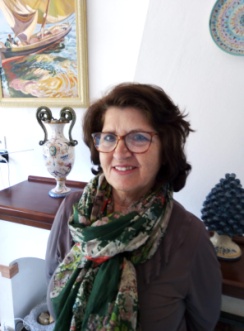 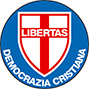 DEMOCRAZIA CRISTIANAsezione RIVOLIMAURANTONIO ADELINANata a nata Ispani SA 8 gennaio 1947,Professione nonna.